Муниципальное общеобразовательное учреждение средняя общеобразовательная школа №30  посёлка Мостовскогомуниципального образования Мостовский районПримула обыкновенная  - совсем необыкновеннаяРазработка интегрированного  занятия 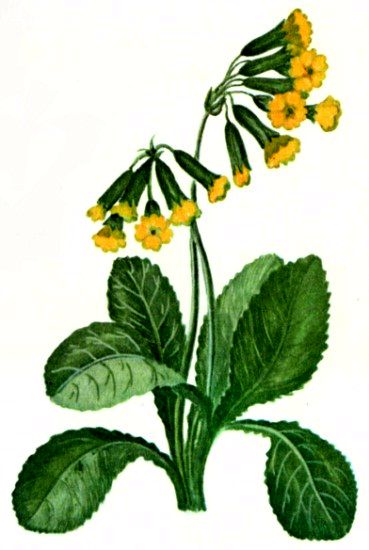 в  группе предшкольной подготовки «Филиппок»учителя начальных классов Караман Светланы Анатольевны2013 годТема:  Примула обыкновенная – совсем необыкновеннаяЦель: привлечение внимания к проблеме исчезновения первоцветов.Задачи: - познакомить учащихся с  семейством Первоцветные, - формировать навыки работы с дополнительной литературой;- развивать речь и словарный запас детей, умение выполнять звуко-буквенный анализ слов;- развивать умение пользоваться словарями и энциклопедиями, сетью Интернет;- воспитывать бережное отношение к природе.Оборудование: Компьютер;проектор;экран;карточки с и изображениями примулы, фотографии частей растения;«Словарь русского языка» С.И.Ожегова.Место проведения: класс.Оформление кабинета на доске фотографии примулы;выставка рисунков, поделок и фотографий первоцветов.Ход занятия:                                          На доске эпиграф:«Ключи небесные упали на землю вешнею поройИ, по преданью, тотчас стали лесной целебною травой».Организационный моментЗнакомство с семейством ПЕРВОЦВЕТНЫЕРебята, названия каких первых цветов вам уже знакомы?- Почему эти цветы относятся к семейству ПЕРВОЦВЕТНЫХ?Латинское название ПЕРВОЦВЕТНЫХ – PRIMULACEAE(Пусть ребята первый раз услышат и увидят латинское написание слова - пропедевтика).Семейство первоцветных – это 30 родов и около 1000 видов. Оно  широко распространено по земному шару. Многие виды произрастают в горах и в Арктике.Кто из вас видел такие цветы? Они растут на территории Краснодарского края.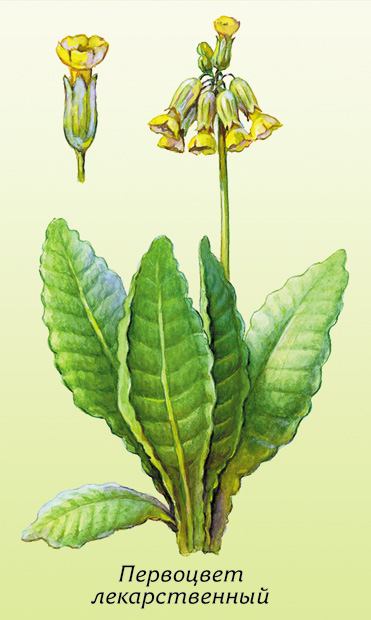 Это Первоцвет.Первоцве́т, или Примула— род растений из семейства Первоцветные Примула  -  название растения  происходит от латинского слова prímus («первый») и объясняется тем, что многие виды первоцвета цветут ранней весной, одними из первых, иногда еще до того, как полностью сойдёт снег. Отсюда же происходит и русское название.Но есть и другие названия: примула лекарственная, первоцвет лекарственный, небесные ключики, золотые ключики, цветы Святого Петра, баранчики, барашки, белая буквица, божьи ручки.
О происхождении этих цветов в средних веках сложилось интересное сказание.     -  Как вы понимаете  смысл слова «Сказание»?      - Прочитаем понятие этого слова  в толковом словаре  С.И. Ожегова  Работает со словарём читающий ребёнок.- Как расположены слова в словаре? ( в алфавитном порядке)- Кто уже знает алфавит? - Найдём букву С.Читает хорошо читающий ребёнок:  «Сказание -  рассказ исторического или легендарного содержания».Сказание о первоцвете.  (ПРИЛОЖЕНИЕ 2)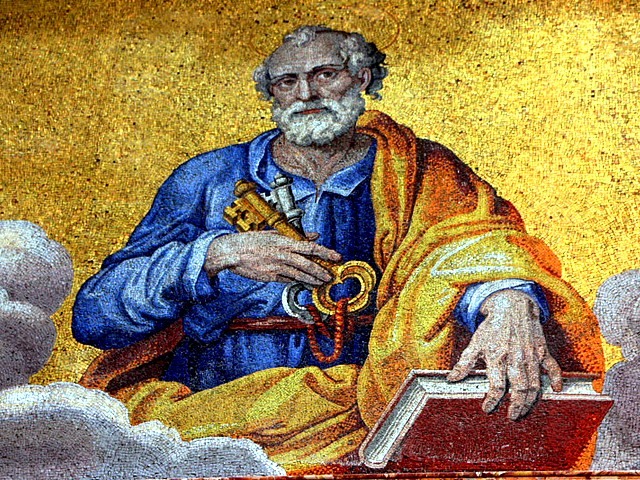  «Однажды, когда апостол Петр, которому вверены были ключи от царства небесного, находился на страже у входа в рай. ему сообщили, что кто-то, добыв поддельные ключи, намеревается проникнуть туда без его разрешения. Пораженный таким известием, апостол   выронил из рук свою связку золотых ключей, и она, падая от звезды к звезде, полетела на землю.Желая перехватить её, апостол послал поспешно вдогонку за ней ангела.  Но прежде, чем ангел успел выполнить данный ему указ, связка уже упала на землю, глубоко в неё врезалась. Из земли вырос желтый, похожий на ключи апостола цветок. Ангел вернул ключи св. Петру, но их слабые отпечатки остались на земле. С  тех пор, каждый год из них вырастают цветы, которые отпирают нам дверь к теплой погоде, к теплому лету...»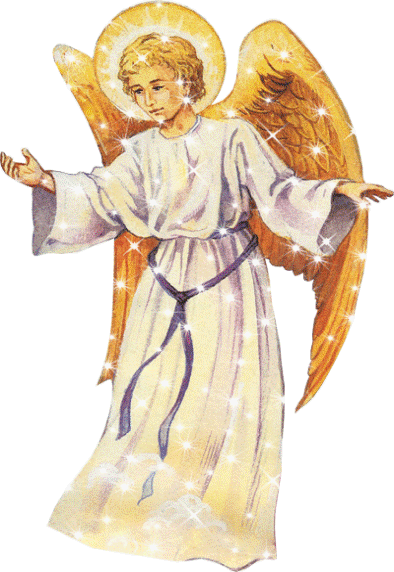 Места произрастания примулы. - Где может расти примула?       Растёт примула  в широколиственных и смешанных лесах, между кустарниками и на лугах. Растёт у нас на Кавказе.    - Какое значение имеют первые цветы для насекомых?     Первоцвет весенний — прекрасный медонос. Ароматный нектар его цветков привлекает шмелей и бабочек. А запасы аскорбиновой кислоты, находящиеся в листьях, манят к себе даже копытных животных и птиц. Летом травкой-невеличкой лакомятся маралы и гуси. Лекарственные свойства первоцвета.Как  Лекарственное растение примула  известна еще с 16 века. В первоцвете полезно все: и цветочные лепестки, и листья, и корни. Древние греки называли его цветком Олимпа, считали, что он способен излечить любую болезнь.Лекарственное сырье обладает медовым запахом и сладковатым вкусом.Род первоцвета насчитывает более 500 видов.  В отечественной флоре описано 65 видов примулы. Однако ценными целебными свойствами обладает лишь первоцвет весенний.- Кто видел, как выглядит декоративная примула?Садоводы давно «приручили» обитательницу лесных полян и перелесков и выращивают ее как оригинальное декоративное растение.Примула обладает красящим эффектом. Соком надземных частей растения можно окрашивать ткани в буро-оливковый цвет. Итог занятия.- Что узнали нового о первоцветах?-  Какой цветок появился в месте падения ключей святого апостола Петра? (Примула)- Почему примулу обыкновенную можно назвать  необыкновенным цветком?-  Какой первый звук этого слова? (Звук [п])- Какой он? (Согласный, твёрдый).- Выделите последний звук. Охарактеризуйте его. (Звук [а] – гласный).- Запишите это слово в тетрадь.Прочитайте эпиграф к уроку. Объясните его смысл.Берегите эти цветы, не срывайте там, где их мало. Пусть они — одни из первых вестников красавицы весны — радуют нас изяществом своих цветков.Интернет-ресурсы:Анимация Ангел с нимбом - Ангелы. http://miranimacii.ru/photo/an…Информация о примуле http://herbalexpert.ru/forest-plants/primula-veris/http://www.ecosystema.ru/08nature/flowers/148.htmhttp://www.skitalets.ru/books/robinson_verzilin/index.htmИнформация о первоцвете http://herbalexpert.ru/forest-plants/primula-veris/http://www.flora.crimea.ua/pervozvet/Primula.htmlhttp://travoved.org/primula-veris-l.phphttp://oblepiha.com/lekarstvennye_rasteniya/844-pervocvet-vesenniy.htmlhttp://tolkslovar.ru/s5905.htmlhttp://alchevskpravoslavniy.ru/ikony/ikony-apostol-petr.html